		      CUPE 5101 Service Improvement Allocation TrainingEDUCATION ASSISTANTS, INED, and all other EA type positions   Casuals are welcome to participate but will not be paid 		       June 28, 2021              The Plan for the Day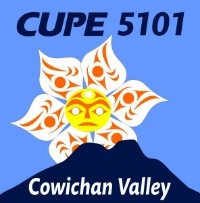 Please note all zoom times will be tracked for participation and you must have your correct name showing on zoomInvites sent at a later dateDuring the last round of bargaining, the Service Improvement Allocation Agreement was negotiated. This agreement allows for one (1) additional day of work for members of CUPE Local 5101 that do not work 12 months of the year. In an effort to offer what the membership requested, and by following the mandate of the Service Improvement Allocation, the joint committee between management and CUPE has been working to create thoughtful and meaningful opportunities to work toward improving skillsets and qualifications.Step #1	Please review the sessions being offered below and decide if you would like to participate in one all day session or two half day sessionsStep #2	Use the following link to register for the training you will be taking on this day. After registering you will be sent a confirmation by email that you are registered. All training will take place on ZOOM unless otherwise stated.   Before June 28th you will receive a zoom link for your training that day.https://forms.office.com/r/kg2BZ08zJnPlease choose from the following:     Half Day SessionsOption #1  Conflict Resolution 	Facilitator – Lisa Read (SD #79 Technology Support Teacher)First Session 	9:00am – 11:30am 	Second Session 	12:15pm – 3:00pmLooking for some new strategies to open a conversation that might be contentious?  Need to participate in communication around sensitive topics? Searching for some more inter-personal tools to de-escalate situations before they get out of control.  We'll be looking at the process of Conflict resolution, and structures and practices to help move towards positive outcomes.Lisa is the Technology support teacher for the District, but enjoys digging into all the different tools for supporting human communications.  This session will be improved with participant interaction, but that will be COMPLETELY VOLUNTARY 😄Sessions being offered     Half Day SessionsOption #2  8th Fire: Episodes 1 & 2 Session Time – 9:00am – 11:30amFacilitators 	      Charlie Coleman (District Principal of Indigenous Education)      Mary Peter (District Vice-Principal, Indigenous Student Achievement)This award-winning 4-part CBC series examines the history and current context of the relationship between Canada and its Indigenous Peoples.  Episode 1: "Indigenous In The City" and Episode 2: "It's Time" examine contemporary issues. These sessions will include two of the episodes with guided conversation after each one. The episodes do not need to be watched in order.Option #2  8th Fire: Episodes 3 & 4Session Time – 12:15 – 3:00pmFacilitators 	      Charlie Coleman (District Principal of Indigenous Education)      Mary Peter (District Vice-Principal, Indigenous Student Achievement)This award-winning 4-part CBC series examines the history and current context of the relationship between Canada and its Indigenous Peoples. Episode 3: "Who's Land Is It Anyway?" and Episode 4: "At The Crossroads" examine the history of first contact, settlement, treaties and finding a way forward together. These sessions will include two of the episodes with guided conversation after each one. The episodes do not need to be watched in order.All day SessionsOption # 3 UKERU Training (Modified) Session Time – 9:00am – 3:00pmFacilitator – Richard Matthews (SD#79 District Counsellor)Through trauma informed training, Ukeru helps providers explore and understand the effects of trauma on behavior and functioning. Participants will learn how to assess the impact of trauma, understand trauma symptoms, and take those symptoms into consideration when developing a support plan for each client who has experienced trauma.Introduces the importance of creating a trauma-Informed treatment environment;Explores the effects of trauma on the brain and subsequent behavioral, emotional, and adaptive functioning;Provides a better understanding of why individuals may exhibit behaviors that are considered “maladaptive” but may actually be quite “adaptive” in protecting the individual from real or perceived threat.Presents cultural and environmental factors associated with “trauma-informed” and “trauma-uninformed” settings,Reviews specific information to consider when assessing the impact of trauma and developing a support plan to minimize traumatic stress in the future.Participants can choose a CERTIFICATE stream or a NON-CERTIFICATE stream.NON-CERTIFICATE STREAM - participants will view the presentation and participate in discussions to gain a foundational understanding of the effects of trauma on brain functioning and behaviour.CERTIFICATE STREAM - this is voluntary*.  UKERU is not yet the "official" District NVCI program so certification is not yet required for job descriptions.  Those who wish to get voluntarily certified in UKERU must commit to take the course assessment and further training next fall (date TBA) and it may require an after-hours  (unpaid) commitment of 1.5 - 2 hours.  All day SessionsOption #4 AFIRM Modules- Autism Focused Intervention Resources & Modules Session Time : 9:00am – 3:00pmFacilitator -	Lindy Thompson (Coordinator of Inclusive Education Support)These on-line self-paced modules are designed to help you learn the step-by-step process of planning for, using and monitoring (EBP) evidence based practices with learners with ASD (Autism Spectrum Disorder).Visit the Learn with AFIRM section of the website to find out more information. AFIRM website: https://afirm.fpg.unc.eduThis full day session will be differentiated and designed to allow for choice of the selfpaced modules. For each AFIRM module that you complete, you will earn a professional development certificate by completing module requirements (ie. Pre-assessment, Postassessment and Module Evaluation). Please go to the AFIRM website ahead of time to create an account. It is free to login and join. Keep your login and password in order to access the modules. Please preview the module titles in advance so that you have an idea of which modules you may want to complete. Note: some of the modules take 2- 3hrs to complete and others take 1.5-2hrs to complete. Consider the completion time factor when choosing your modules.Recommended Modules for the day Choice 1: Introduction to ASD (2-3hrs) and Visual Supports (1.5-2hrs) (For new EAs) Choice 2: FBA-Function Behavior Assessment (1.5-2hrs) and Discrete Trial Training (2- 3hrs) Choice 3 : Self-directed- choose 2 modules that will deepen your learning to better support your diverse learners The plan On the morning of June 28th , please join me on zoom to start off the day together and to go through the schedule for the day. You will then be able to go off to complete the self-paced AFIRM modules. We will do a zoom check-in after lunch and again at the end of the day to discuss how things went, take aways and questions.Option# 5  Everyday Anxiety Strategies for Educators (EASE)Session Time: - 9:00am – 3:00pmWhat is EASE?EASE - Everyday Anxiety Strategies for Educators is a collection of school-based, evidence informed, anxiety management and resilience-building resources for use by educators with B.C. students in grades K-7. EASE helps educators teach students strategies to address the thoughts, feelings and behaviours associated with anxiety, while also supporting social and emotional learning and mental health literacy of educators through a professional development course.EASE was developed in 2019 by the B.C. Ministry of Children and Family Development (MCFD) in collaboration with Anxiety Canada and includes extensive feedback and insight from B.C. educators and experts in the field of childhood anxiety.Please Pre – Register for EASE :  https://healthymindsbc.gov.bc.ca/ease-onlineSIA CommitteeSD79CUPEVanessa LysneAdam Clutchey       250-466-0473Karen Blow 250-510-7399Sherrene RossCharlie ColemanLaura Worsley